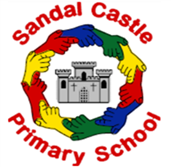  PolicyThis policy is based on advice from the Department for Education (DfE) on:Behaviour and discipline in schoolsSearching, screening and confiscation at schoolThe Equality Act 2010Use of reasonable force in schoolsSupporting pupils with medical conditions at school It is also based on the special educational needs and disability (SEND) code of practice.In addition, this policy is based on:Section 175 of the Education Act 2002, which outlines a school’s duty to safeguard and promote the welfare of its pupils Sections 88-94 of the Education and Inspections Act 2006, which require schools to regulate pupils’ behaviour and publish a behaviour policy and written statement of behaviour principles, and give schools the authority to confiscate pupils’ propertyOur Values /Beliefs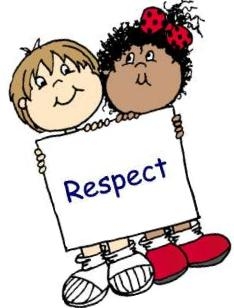 We strongly believe that successful learning can only begin to take place when all members of our school community feel safe, valued and respected.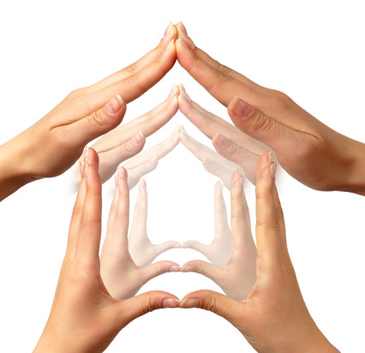 As a caring community we have worked with all stakeholders to ensure that our school can provide a safe and happy learning environment that respects individuality. Trauma/ACEsWe aim to be a trauma sensitive school, one in which all children feel safe, secure, welcomed, supported and nurtured and where addressing the impact of trauma on learning and on emotional and mental health and well being is at the centre of our educational missionWe understand that many of our children will have had traumatic or adverse childhood experiences and we know that these can impact negatively upon a child’s learning, behaviour and relationships in school and later on in life through risk taking behaviours and poor health outcomes.  It is our responsibility to be a trauma sensitive school to mitigate against these experiences.ACEsOverview of ACEsAdverse Childhood Experiences (ACEs) are stressful events occurring in childhood includingdomestic violenceparental abandonment through separation or divorcea parent with a mental health conditionbeing the victim of abuse (physical, sexual and/or emotional)being the victim of neglect (physical and emotional)a member of the household being in prisongrowing up in a household in which there are adults experiencing alcohol and drug use problems.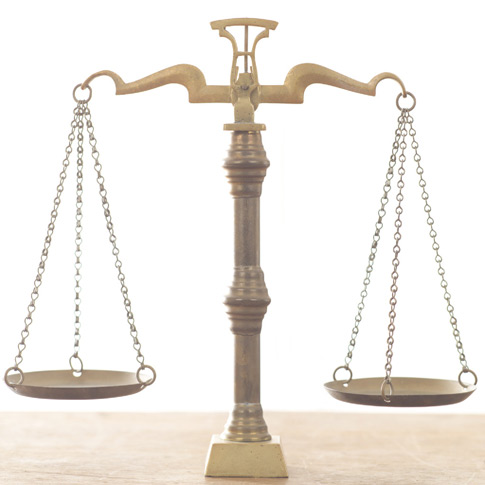 Rights and ResponsibilitiesAll members of our school community are aware of their rights and agree that with these rights come responsibilities:Children: 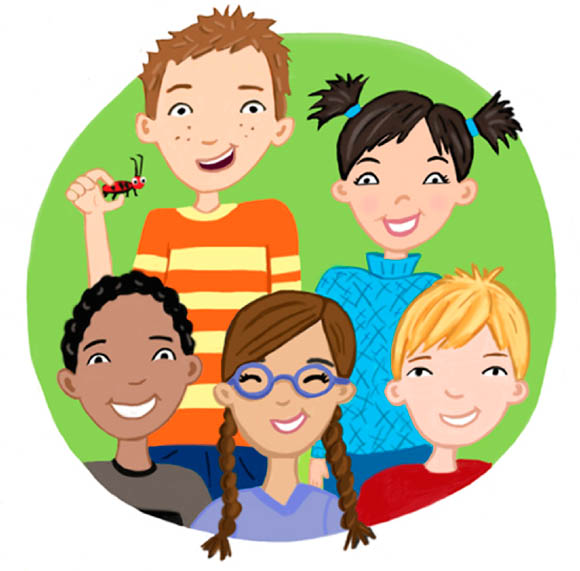 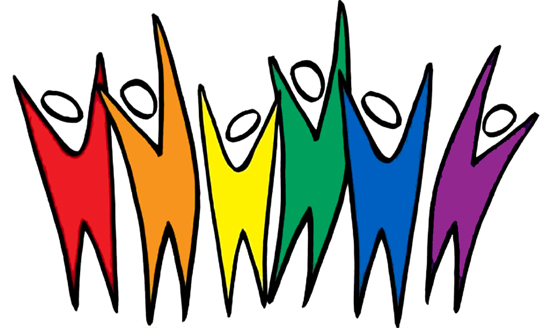 Adults in school:Adults at home: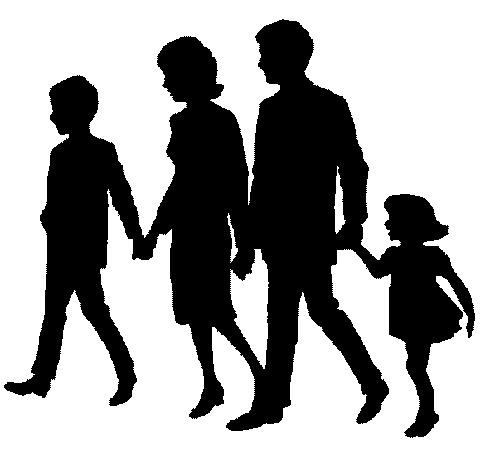 School Rules 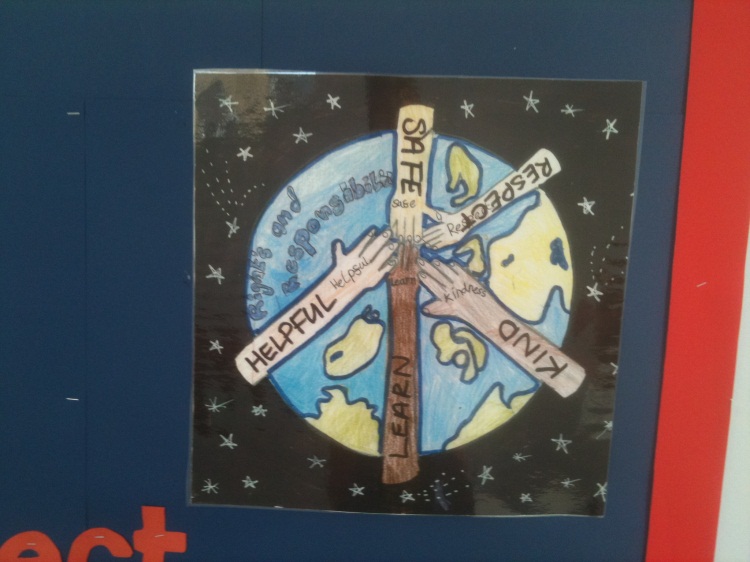 We have 5 rules which we have a responsibility to try to adhere to at all times. We feel this is particularly important in school, on school visits, whilst representing the school and on our journey to and from school.We have five people who help us remember these rules, you will see them around all around school so come on, let’s meet them: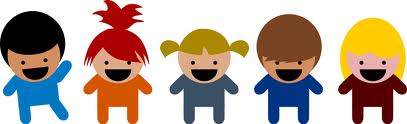                   Safe Daley        Lucy Learn            Katie Kind          Harry Helpful        Ruby RespectHow can we help our children keep to the rules?Adults working in school are committed to modelling appropriate behaviours. There is an expectation that we will regularly reflect on our practice to ensure the environment we create for our children is conducive to positive behaviour for learning.Our children are taught routines, behaviours and expectations that help them keep to the rules.As with any learning we reward our children when they achieve and we support them to improve and make better choices when they make mistakes.All adults in school are committed to offering a consistent set of expectations around behaviour. We are expected to offer a consistent approach in the delivery of the behaviour policy and its’ appendices.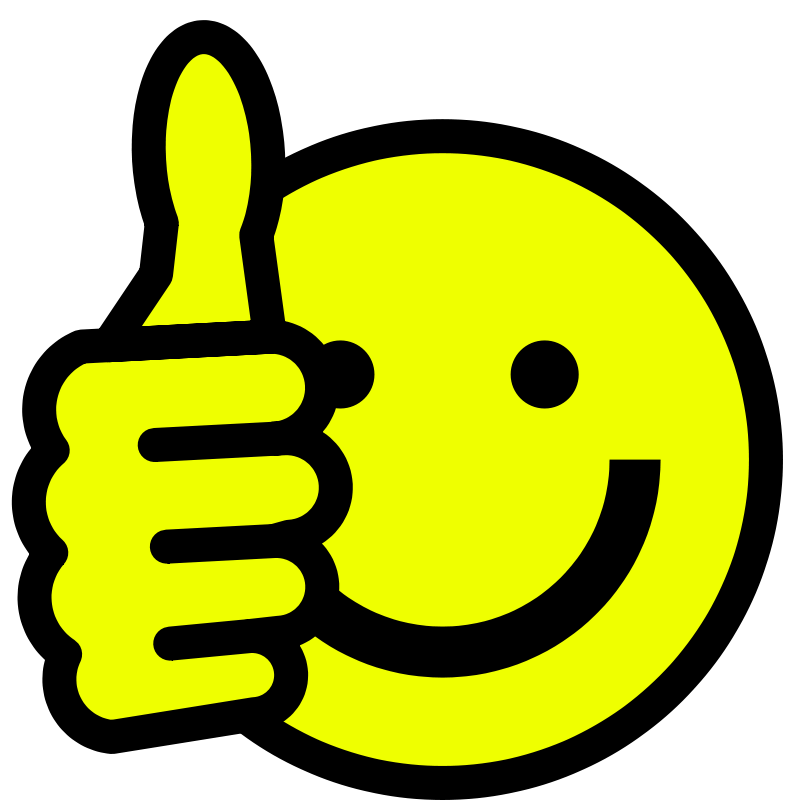 Consequences of our ActionsRewards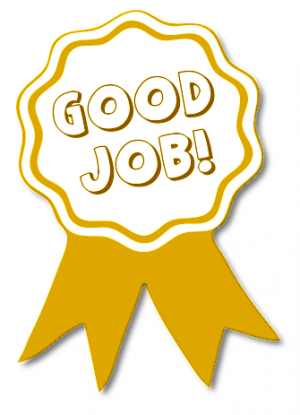 Examples of positive behaviourIn order to promote the child’s self-esteem we reward as much as possible. We recognise positive behaviour by rewarding:Example of RewardsListed below are some examples of rewards that may be used to reinforce desired behaviour. The list is not definitive as we encourage staff to use their professional experience to develop reward systems that reflect the interests of the children. SanctionsWe are aware that behaviour doesn’t occur in a vacuum. So before sanctioning individual children particularly if “clusters “ of behaviour occur, adults are expected to undertake an environmental check list (appendix5). This may highlight where changes in the environment could help reduce inappropriate behaviour.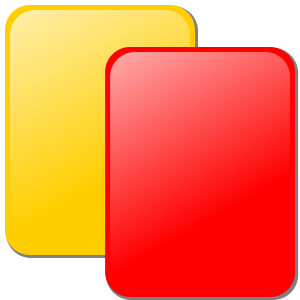 In accordance with Sect 91 of the Education and Inspection Act 2006, some children with additional needs or who are in circumstances that are known to make them vulnerable may need a significantly differentiated approach to behaviour management, including individual targets and rewards, and an individual Behaviour Management Plan. For these children we adopt “rubber boundaries”, i.e. boundaries that bend and flex but never break.Levels of unacceptable behaviours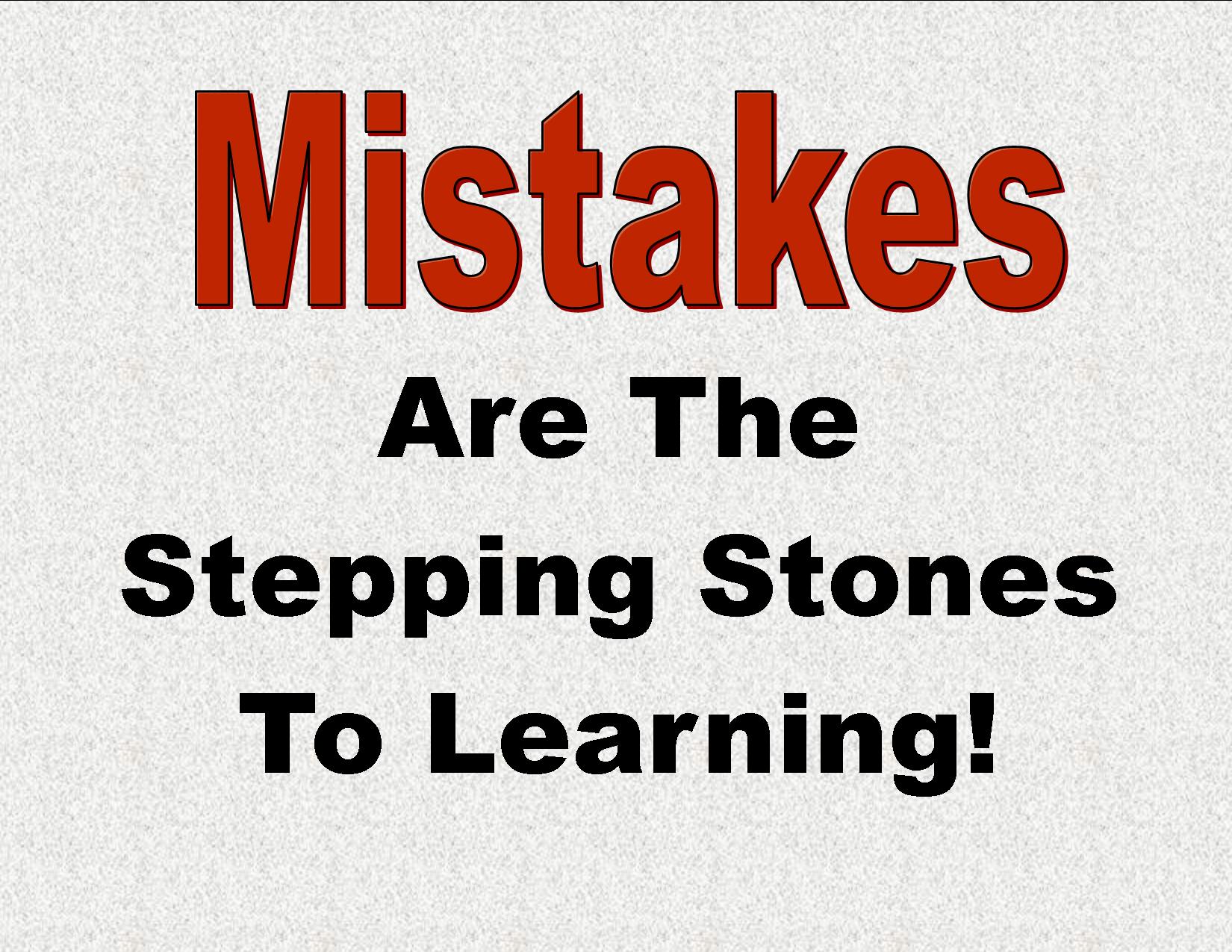 We see our children very much as “works in progress” with lots to learn both academically and socially. Therefore we accept that they will make mistakes from time to time. It is only by making mistakes and being taught an alternative that we can learn.For most children engaging in low level behaviours a low level sanction is often sufficient for them to begin to change their behaviours. When children don’t respond to the low level sanction it is important that a clear system informs next steps.To facilitate this we have agreed a hierarchy of behaviours and possible responses.Procedures and SanctionsThe adults working with the children are expected to act in accordance with the advice in this policy and to use their own professional judgement as to the severity and frequency of behaviours.In all instances minor incidents should be dealt with by the individual who witnessed the incident.These incidents will usually result in a low level sanction and for most of our children this will be sufficient for them to modify their future behaviour.Medium incidents may be dealt with by the teacher/ adult in charge and will usually result in the child receiving a low or medium level sanction and/or their first orange warning card. (Appendix 1)If an orange card is issued by anyone other than the child’s class teacher it is the responsibility of the adult who issued it to notify the class teacher. This enables the management to have an overview of children with orange cards and if necessary initiate next steps. The class teacher will log the incident on CPOMS and in the class Incident BookWhen a child gets a second orange card the class teacher must notify a member of the Senior Leadership team on the day of issue, logging the incident in on CPOMS and in the Incident Book. After discussing the incident with the child, the necessary paperwork will be sent home. This should be done on the day of issue wherever possible. The paperwork comprises a letter outlining the incident and highlighting which rule their child has failed to adhere to. The parent/ carer’s responsibility will be to speak with the child and support school by helping their child to complete a “Next Time I Will ……..“sheet (appendix 3).Where staff are aware that parents/ carers may find it difficult to support their child with this process, a member of the Inclusion Faculty, ideally who was not involved in the incident, will support the child. However it is important that parents/ carers are still made aware of the incident.Very serious incidents may need to be dealt with by, Mrs Russell (Headteacher) or a member of the Leadership team. Following such an incident the child will, if appropriate, be given a red card and a phone call will be made to parents/carers at the earliest opportunity by Mrs Russell.Following this a letter will be sent to advise parents that it is their responsibility to attend a meeting in school at the earliest opportunity. The purpose of the meeting will be to discuss the incident, plan appropriate sanctions and agree any future actions.All Red Cards will be logged on CPOMS by a member of the management.All incidents of behaviour judged to be serious or very serious will be logged in class Incident Books and all orange and red cards logged on CPOMS in order for half termly monitoring and evaluation by specific members of the Inclusion Faculty to take place and reports produced for scrutiny by the GB.Listed in the table are some possible outcomes of the incidents categorised above:Confiscation and searching both with and without consentTeachers and any other staff authorised by a member of the senior leadership team can search a pupil with or without their consent where they have reason to suspect the pupils has unauthorised items (stolen goods, weapons, alcohol or illegal drugs. However it may be agreed to be more appropriate to call outside agencies in these circumstances.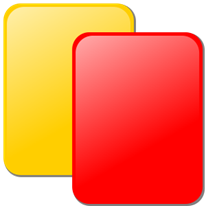 Warning Cards appendix 1It is important that we track the progress children make with their behaviour. To facilitate this we have implemented  a simple gold, green, orange and red card system.Every child starts on green. Loss of Golden minutes for low level behaviours would not usually move the child off green. However if a child persistently repeats a low level behaviour and shows no signs of modifying that behaviour they may move onto their first orange warning card.When a child gets a second orange card a letter will be sent to parents along with a “Next Time I will Sheet”.If a child does not modify their behaviour following the orange  letter home they will be given a red card and  phone call home, followed by a letter , will be made by a member of Senior Management or the class teacher, asking the parents to come into school to discuss the situation and plan ways forward. A child may be given a red card without going through the stages if their behaviour is very serious.A child will remain subject of an orange card for a maximum of a week. During this period their behaviour will be monitored and clear expectations of their behaviour should be agreed. If this standard of behaviour is not met a second orange card will be issued. Once the child has been subject to an orange card for a week and it is agreed with those involved in the incident that the child has met their targets the child returns to green.Gold cards will be issued half termly to a maximum of 2 children per class who have exceled at living the values of the 5 characters. A child receiving a gold card will receive a certificate/postcard home and will be invited to a special celebration with a member of Senior Management.Language of Choice Script Appendix 2Golden Time is now the universally agreed behaviour management tool used in school.As stated in our behaviour policy we want to give our children every opportunity to learn from their mistakes and begin to take make better choices about their behaviour. We believe using the language of choice model reduces confrontation with pupils and puts the responsibility on the children to make appropriate choices about their behaviour.Example of  the language of choice script:“Dennis you are climbing on the windowsill”Turn away and allow take up time.“Dennis you are climbing on the windowsill, you need to come down and log on to your computer”Turn away and allow take up time.“Dennis you are climbing on the windowsill, if you choose to carry on instead of logging on to your computer you are choosing to lose a minute off your golden time. It’s up to you, so make a good choice.” Turn away, and allow take up time. Either praise the good choice or issue the sanction.Keeping your tone of voice and body language calm and neutral helps minimise the likelihood of escalation.Turning away and allowing take up time is very important as it helps prevent the child feeling they have backed down and maybe lost face with their peers ( a particular issue for some of our more challenging children!)You will be able to use your knowledge of the individual child and the nature of the situation to decide whether or not you speak to them out of earshot of their peers (this is usually the ideal).Date: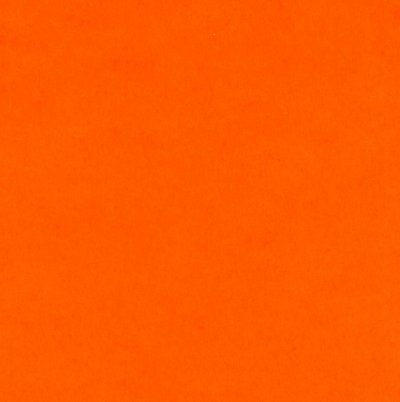 Today                    has been given a second  orange card.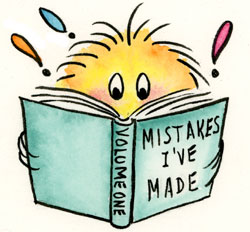 We want to make sure that we give all our children the opportunity to learn from their mistakes and teach them new ways of dealing with difficult situations. As part of our commitment to working together to help our children learn more appropriate  responses  we would like you and            to spend some time  discussing the “Next Time I Will….. “ sheet.                         doesn’t  have to write his  responses but we do ask that they can talk through the sheet, particularly how they will do things differently in the future , with their teacher tomorrow. 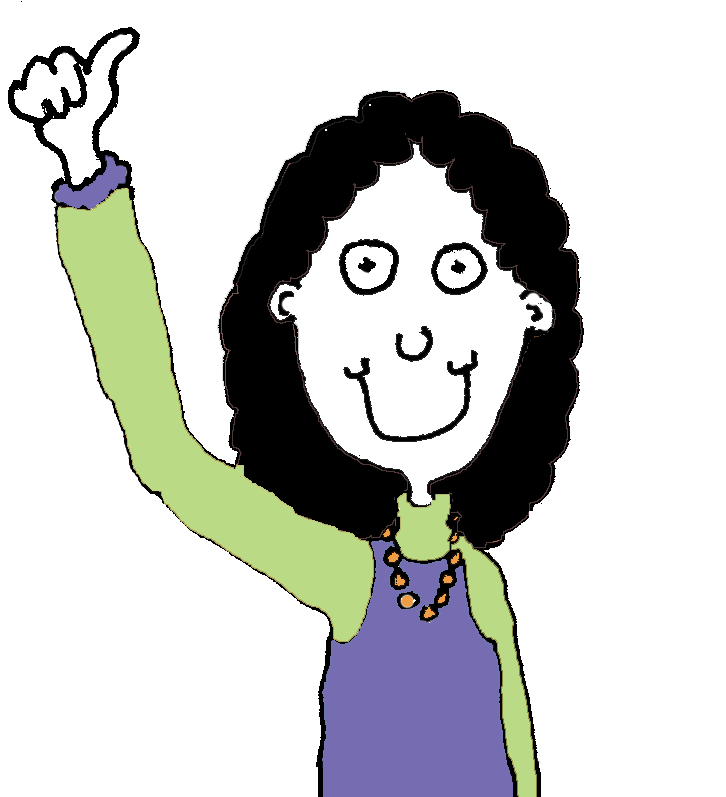 If you would like to discuss anything further please contact school.  01924 303525What happened?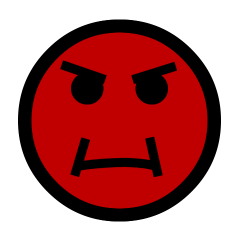 Who was involved? Where did it happen?  When did it happen? What were you feeling? What did you hope to gain?   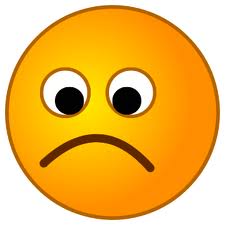 Which characters rule did I break?Safe Daley  Lucy Learn    Katie Kind   Harry Helpful   Ruby Respect What could I have done differently?What I will do next time. This is the most important section as we can’t change what has happened but by learning from our mistakes we can make sure it doesn’t happen again.DATE:Today  …………………………….. was given a red card.I know you will be disappointed by …………………………. behaviour and will want to work with us to support………………………..to learn from this mistake.Please phone school on 01924 303525 to arrange a time to come into school so that we can plan how best to support……………….. Golden Time Appendix 4Golden time is the behaviour management tool used in school.It has been implemented across school, some modification at UFS and in KS1 to ensure the children understand the system and to take into account, particularly in UFS the need for more “instant” rewards.For most of the children the system is as follows:They start the week with an “entitlement” to 60 minutes Golden Time between 2pm and 3pm on Friday. If they make bad choices about their behaviour despite warnings from staff they will lose some minutes.Each class has devised its own Golden Time display, taking into account the children’s age, interests and theme in class.They sign up for their choice of activity at the start of the half term and in all but very exceptional circumstances they are encouraged to continue with their chosen activity throughout that period.If a child loses no minutes they will receive a class of juice at the start of Golden TimeIf a child has lost some minutes they will sit out their chosen Golden Time activity wuietly until the appropriate time has elapsed when they can go and join in their chosen activity. If the child doesn’t sit quietly after warnings from staff they will be given an individual timer which will be laid on it’s side until the child is behaving appropriately.In line with our behaviour policy some children access the whole school reward system in a modified format e.g. they may earn minutes for meeting individual targets.SECTION B Classroom management                                                                                                             Agree                  DisagreeSECTION C Out of ClassroomSECTION D Classroom rules and routines                                                                                                      Agree                  DisagreeSECTION E Whole school policies SECTION E Whole school policies (cont.)Our Rights                                                                         This means we have a responsibility toRight to feel safeBehave in such a way that no-one is worried by  or frightened of our actionsRight to be treated with respectTreat ourselves, others and property with respectRight to learnBehave in such a way that adults in school can carry out their role effectivelyRight to be happyBe kind and thoughtfulRight to make mistakesTo learn from our mistakesHave a right to                          This means we have a responsibility to Be treated with respectTreat others respectfully Do our job effectively Make sure that we deliver activities that are stimulating and take account of individual learners Be safeAct in line with school and LA policiesFeel valuedAct in a professional manner at all timesHave a right to                    This means we have a responsibility      toBe kept informed Communicate with school Expect the best for our childrenSupport the school ethos and valuesRight to be treated with respectBehave respectfully in our dealings within the school communityAttitudesWorkCare for othersAccuracyEffortAchievementFairnessCompletion of workHonestyConsistency of effortGood mannersDeterminationInitiativeEffortRespectfulnessIndependenceSelf-disciplineOrganisationSupportiveness towards othersPunctuality/attendanceThoughtfulnessPerseveranceReliabilityPresentation of workResponsible behaviourMotivationStudy skillsMinorMediumMajorVerbal praise StickersTaking work to head teacherPointing out good behaviourCharacter TokensNote HomeNon verbal signal, thumbs up, smile etc.Show work to another adultStar of the weekWritten comments in books etc.Acknowledgement via class based reward systemShow work in assemblyWork displayed on wallSpecial mention in assemblyWord with parents at end of dayGold Card Award Special job /roleTrips/Special EventSandal Any of rewards from previous listsMINORMEDIUMSERIOUSVERY SERIOUSLookLanguage of choiceIssue of orange cardRemoval from situationTactical ignoringLoss of Golden timeIssue of red cardLetter homeProximity praiseReminder of expectations and consequencesMove to work in other class for a periodLoss of privileges possibly including not rep schoolLanguage of choice (appendix 2)Reminder of previous successesLoss of privilege/ jobLoss of playtimes for agreed period.Use of Golden time(appendix 4)Issue with orange cardLoss of golden timeIsolation for agreed periodMove seat in classTime working in another classReminders of previous successParents to bring and collect from schoolRedirection‘Check – in’  timeAsked to leave room for cool downMaking amendsAdult to sit with group/ individualIncident logged in class Incident BookRemoval from room using restrictive physical interventionPossible fixed term exclusionRefer to environmental checklist (appendix 5)Incident logged on CPOMSLoss of part of next playPossible permanent exclusionCompletion  of missed work in own timePossible referral to outside agencyLetter of apologyIndividual WRAP/ targets/ risk assessmentMake amendsReport to Anti-social behaviour team/ policeLetter home and completion of “Next Time I will….” Sheet (appendix 3)Possible referral to outside agencyIncident logged on IntegrisIndividual WRAP (Wellness Rehabilitation Action Plan)Incident logged in class Incident BookIncident logged in class Incident BookIncident logged on CPOMSIncident logged on CPOMSBehavioural Environment Checklist Appendix 5Notes for guidance:This checklist is designed to help you to look at the environment(s) in which the problem is happening (e.g. classroom, playground etc.)It is best to complete this checklist with a colleague, for example the school’s behaviour coordinator (or equivalent)Do not feel obliged to consider every statement – some may not apply to your situation.Once the checklist is completed it will give the basis for a Behavioural Environment Plan. Circle 5 if you agree with the statement and zero if you disagree. 18. Adult  arrives at lesson/classroom before pupils54321019. Teacher’s voice is clear54321020. Instructions are clear54321021. Good behaviour is noticed and acknowledged 54321022. Small achievements recognised54321023. A pupil’s good behaviour is ‘named’ and reflected back54321024. The teacher acts as a role model for desired behaviour 54321025. Materials and equipment are prepared54321026. Pupils bring correct equipment54321027. Lessons well prepared54321028. Curriculum delivery is varied54321029. Curriculum delivery is differentiated54321030. Timetable is arranged to best effect54321031. Peer support is used where appropriate 54321032. Adult support is used where appropriate 54321033. Routines for movement around school site clear54321034. Break-time rules understood by pupils 54321035. Break-time systems adopted by all staff 54321036. Break-time rewards/sanctions system clear54321037. Behaviour policy adopted by ancillary staff 54321038. Problem site areas identified and overcome54321039. Suitable activities/equipment available for break-times 54321040. There is an effective system for resolution of pupil conflicts 543210Other specify)……………..Rules:41. Are few in number and clearly phrased 54321042. Are negotiated with, and understood, by pupils 54321043. Are regularly referred to and reinforced 54321044. Are positively framed54321045. Are clearly displayed in the classroom54321046. Behaviour to meet rules is taught543210Rewards:47. Are valued by pupils54321048. Area awarded fairly and consistently54321049. Are clearly related to positive behaviour54321050. Are small and readily achievable54321051. Link with school reward system543210Sanctions:52. Are related to behaviour54321053. Are administered fairly and consistently54321054. Are understood by pupils 54321055. Are understood by parents and carers54321056. Are within a clear hierarchy of severity543210Routines are established for:57. Entering or leaving the room54321058. Distribution and collection of materials/equipment54321059. Gaining teacher’s attention and help54321060. Changing activities54321061. Gaining quiet/silence/attention54321062. Clearing up543210Other specify)………………….Rules and implications:63. A behaviour policy exists and is effective 54321064. Staff have clear understanding of the policy54321065. Rules are communicated frequently and effectively to pupils, staff including non-teaching, parents and governors54321066. Staff have a clear idea of the range of rewards available to pupils 54321067. Staff have a clear idea of the range of sanctions that can and cannot be used. 54321068. Staff are aware of a good range of techniques that can be used to deal with behaviour problems 54321069. Pupils, as far as they are able, know the reasons behind the rules in the school. 54321070. Behaviour problems are dealt with effectively in the light of equal opportunity issues.543210Support for staff:71. There is collective responsibility for behaviour management in the school. 54321072. Staff feel confident to acknowledge difficulties54321073. Staff have clear means of gaining help54321074. Staff have effective guidance on dealing with conflict54321075. Behaviour problems are recorded fairly and efficiently. 54321076. Staff roles are clearly defined 54321077. Support services are used systematically, efficiently.543210Parents and Governors:78. Parents are involved to best effect in helping with problems 54321079. Parents are routinely told of pupil’s good behaviour54321080. Governors have agreed written principles543210 81. Governors are appropriately involved in issues relating to behaviour 543210Other (specify) …………………543210Further user-devised items _________________________________543210_________________________________543210_________________________________543210_________________________________543210_________________________________543210_________________________________543210_________________________________543210_________________________________543210